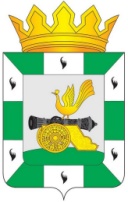 МУНИЦИПАЛЬНОЕ ОБРАЗОВАНИЕ «СМОЛЕНСКИЙ РАЙОН» СМОЛЕНСКОЙ ОБЛАСТИПУБЛИЧНЫЕ СЛУШАНИЯРЕШЕНИЕот 15 декабря 2020 года             № 3О проекте бюджета муниципального образования «Смоленский район» Смоленской области на 2021 год и плановый период 2022 и 2023 годов	Рассмотрев вынесенное на публичные слушания в муниципальном образовании «Смоленский район» Смоленской области решение Смоленской районной Думы от 26 ноября 2020 года № 14 «О проекте бюджета муниципального образования «Смоленский район» Смоленской области на 2021 год и плановый период 2022 и 2023 годов», руководствуясь статьей 13 Устава муниципального образовании «Смоленский район» Смоленской области, решением Смоленской районной Думы от 26 ноября 2020 года № 15 «О назначении публичных слушаний, установлении порядка учета предложений по решению Смоленской районной Думы «О проекте бюджета муниципального образования «Смоленский район» Смоленской области на 2021 год и плановый период 2022 и 2023 годов» и участии граждан в его обсуждении», порядком организации и проведения публичных слушаний в муниципальном образовании «Смоленский район» Смоленской области, утвержденным решением Смоленской районной Думы от 22 августа 2012 года № 103, участники публичных слушаний	РЕШИЛИ:1. Рекомендовать Смоленской районной Думе утвердить (принять) без изменений проект бюджета муниципального образования «Смоленский район» Смоленской области на 2021 год и плановый период 2022 и 2023 годов (решение Смоленской районной Думы от 26 ноября 2020 года № 14, опубликованное в газете «Сельская правда» от 02.12.2020 № 93-94 (7963-7964).2. Решение публичных слушаний опубликовать в газете «Сельская правда».Председательствующий на публичных слушанияхпредседатель Смоленской районной Думы                                      С.Е. Эсальнек